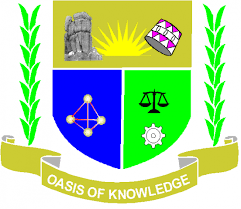 JARAMOGI OGINGA ODINGA UNIVERSITY OF SCIENCE AND TECHNOLOGYSCHOOL OF EDUCATIONUNIVERSITY EXAMINATION THE DEGREE OF BACHELOR OF EDUCATION ECDE4TH YEAR 2ND SEMESTER 2017/2018 ACADEMIC YEARMAIN CAMPUS - SCHOOL BASEDCOURSE CODE:ECE 3311COURSE TITLE: SCOPE AND CONCERN OF EARLY CHILDHOOD EDUCATION EXAM VENIE: --					STREAM: BED ECDEDATE: --  12/17					EXAM SESSION:  -- AM/PMTIME:  2 HOURS InstructionsAnswer question one ( compulsory) and any other 2 questions Candidates are advised not to write on the question paper.Candidates must hand in their answer booklets to the invigilator while in the examination room. QUESTION ONE [ COMPULSORY ]a)   Define the following terms:KindergartenDay care centresNursery schoolsPre-primary schoolPre- school units                                                               (10 marks)b) Learning environment early childhood education learners must be organized in an interesting way to meet children’s needs. Explain five needs which will be addressed by the rich learning environment.                                                                                           (10 marks)c) Describe five school facilities of an early childhood Education centre which must be availed in order for the pre-school to be registered.                                            (10 marks)  QUESTION TWODescribe five factors that contributed to the emergence of early childhood care and education in Kenya.                                                                   (10 marks)Identify five services which parents expect a pre-school center should provide to its learners.                                                                              (10 marks)QUESTION THREEEarly childhood care and education is justified as a means of addressing developmental needs of its learners. Outline four developmental needs it addresses.   (16 marks)State two major stakeholders who should liase with a pre-school teacher to plan for the development of the learning centre.                                                        (4 marks) QUESTION FOURThe Government of Kenya is involved in the development of early childhood education. Describe the government ministries directly involved and their functions towards early childhood education.                                                                                                            (20 marks) QUESTION FIVEBy comparison, discuss early childhood care and education management in Kenya and Uganda.                                                                                                   (10 marks)Outline main features of early childhood education and mainstream school system in Kenya.                                                                                                     (10 marks)